Iqlim monitoringini yaxshilash borasidagi ilmiy hamkorlikO‘zgidrometda Gidrometeorologiya ilmiy-tadqiqot instituti xodimlarining Turkiyalik hamkasblari bilan uchrashuvi bo‘lib o‘tdi.Uchrashuv chog‘ida iqlimni masofaviy zondlash va gidrologiya sohasidagi ilmiy yutuqlar hamda ushbu yo‘nalishlar bo‘yicha kadrlar tayyorlash masalalari muhokama qilindi.Turkiyalik olimlar Xachetepe Universitetidan  d-r Sulton Ko‘chaman Gokche oglu va prof. Chandan Gokche oglu 2020-2021 yillar davrida ilmiy doiralar o‘rtasidagi keyingi hamkorlik yuzasidan TUBITAK yo‘nalishi bo‘yicha loyihani taqdim qildilar. TUBITAK loyihasi (Turkiya) ilmiy-texnik tadqiqotlar loyihalarini ajratib oladi va Turkiya oliy o‘quv yurtlari bilan hamkorlik qilish uchun har yili ilm-fanni rivojlantirishga qaratilgan tanlovlar e’lon qiladi. O‘zbekistonlik va Turkiyalik mutaxassislar, shuningdek, kelajakdagi o‘zaro manfaatli hamkorlik yuzasidan ikki tomonlama shartnoma tayyorlash masalasini ko‘rib chiqdilar.Иқлим мониторингини яхшилаш борасидаги илмий ҳамкорликЎзгидрометда Гидрометеорология илмий-тадқиқот институти ходимларининг Туркиялик ҳамкасблари билан учрашуви бўлиб ўтди.Учрашув чоғида иқлимни масофавий зондлаш ва гидрология соҳасидаги илмий ютуқлар ҳамда ушбу йўналишлар бўйича кадрлар тайёрлаш масалалари муҳокама қилинди.Туркиялик олимлар Хачетепе Университетидан  д-р Султон Кўчаман Гокче оглу ва проф. Чандан Гокче оглу 2020-2021 йиллар даврида илмий доиралар ўртасидаги кейинги ҳамкорлик юзасидан TUBITAK йўналиши бўйича лойиҳани тақдим қилдилар. TUBITAK лойиҳаси (Туркия) илмий-техник тадқиқотлар лойиҳаларини ажратиб олади ва Туркия олий ўқув юртлари билан ҳамкорлик қилиш учун ҳар йили илм-фанни ривожлантиришга қаратилган танловлар эълон қилади. Ўзбекистонлик ва Туркиялик мутахассислар, шунингдек, келажакдаги ўзаро манфаатли ҳамкорлик юзасидан икки томонлама шартнома тайёрлаш масаласини кўриб чиқдилар.Научное сотрудничество в улучшение мониторинга климатаВ Узгидромете состоялась встреча сотрудников Научно-исследовательского гидрометеорологического института с коллегами из Турции.В ходе встречи были обсуждены научные достижения в сфере дистанционного зондирования климата и гидрологии, а также вопросы подготовки кадров по этим направлениям.Ученые из Турции д-р Султан Кочаман Гёкче оглу и проф. Чандан Гёкче оглу 
из Университета Хачетепе (Hacettepe University) представили проект по линии TUBITAK для дальнейшего сотрудничества среди научных интересов в период 
2020-2021 года. Проект TUBITAK (Турция) выделяет проекты по научно-техническим исследованиям и ежегодно объявляет конкурсы для развития науки и для сотрудничества с турецкими ВУЗами. Также узбекские и турецкие специалисты рассмотрели вопросы подготовки двустороннего договора для взаимовыгодного сотрудничества в будущем. 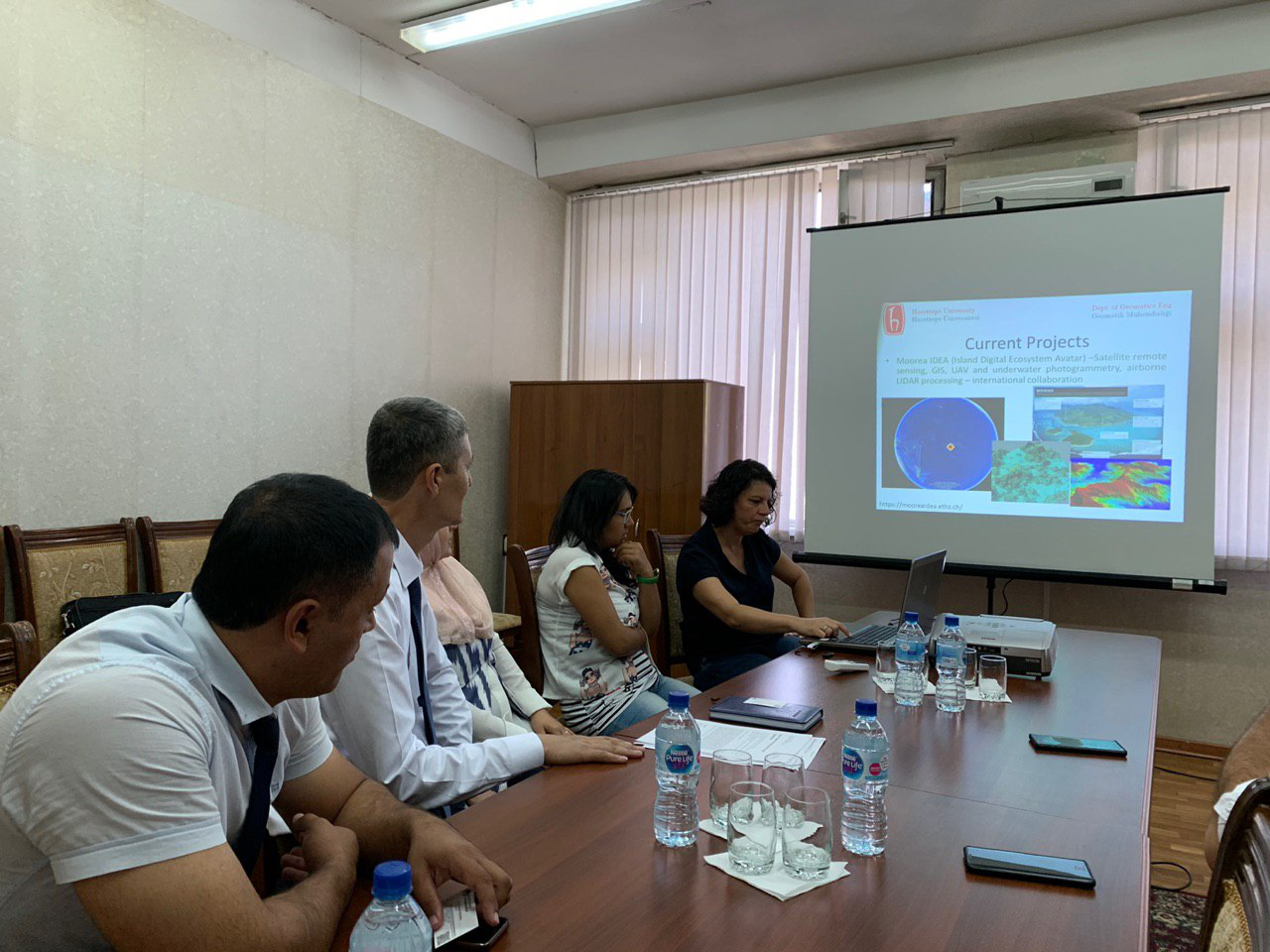 